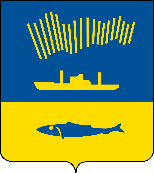 АДМИНИСТРАЦИЯ ГОРОДА МУРМАНСКАП О С Т А Н О В Л Е Н И Е                                                                                                                 №     В целях предупреждения чрезвычайных ситуаций, сохранения здоровья населения, снижения размеров ущерба окружающей среде и в соответствии со ст. 11 Федерального закона от 21.12.1994 № 68-ФЗ «О защите населения и территорий от чрезвычайных ситуаций природного и техногенного характера», п. 1 ст. 8 Водного кодекса Российской Федерации, Законом Мурманской области от 29.12.2004 № 585-01-ЗМО «О защите населения и территорий Мурманской области от чрезвычайных ситуаций природного и техногенного характера»,        ст. 12 Устава муниципального образования город Мурманск, разделом 10 Правил благоустройства территории муниципального образования город Мурманск, утвержденных решением Совета депутатов города Мурманска от 27.10.2017       № 40-712,  п о с т а н о в л я ю: 1. Создать городскую комиссию по пропуску паводковых вод и утвердить её состав согласно приложению № 1 к настоящему постановлению.2. Управлениям Первомайского (Зикеев Н.Г.), Октябрьского           (Здвижков А.Г.), Ленинского (Ярошинский В.В.) административных округов города Мурманска:2.1. В срок до 02.04.2019 представить городской комиссии по пропуску паводковых вод утверждённые управлениями административных округов планы мероприятий по пропуску паводковых вод в городе Мурманске.2.2. До начала паводкового периода обеспечить контроль за вывозом снега с подведомственных территорий предприятий и учреждений, независимо от организационно-правовых форм. 2.3. В срок до 15.04.2019 провести на подведомственных территориях совместно с руководителями предприятий и учреждений, независимо от организационно-правовых форм, документальное освидетельствование водопропускной системы на предмет готовности к пропуску паводковых вод в соответствии с утвержденным управлениями административных округов планом мероприятий по пропуску паводковых вод. 2.4. В период интенсивного снеготаяния организовать контроль за проведением противопаводковых мероприятий на участках водопропускной системы подведомственных территорий предприятий и учреждений, независимо от организационно-правовых форм в соответствии с утвержденным управлениями административных округов планом мероприятий по пропуску паводковых вод. 2.5. Представлять информацию о паводковой обстановке в период сложных гидрометеорологических условий в ММБУ «Единая дежурно-диспетчерская служба». 3. Комитету по развитию городского хозяйства администрации города Мурманска (Мастюгин К.А.):3.1. В срок до 15.04.2019 провести документальное освидетельствование водопропускной системы, подведомственной Мурманскому муниципальному бюджетному учреждению «Управление дорожного хозяйства», на предмет готовности к пропуску паводковых вод.3.2. В период интенсивного снеготаяния организовать контроль за проведением противопаводковых мероприятий на участках водопропускной системы, подведомственной Мурманскому муниципальному бюджетному учреждению «Управление дорожного хозяйства».4. Муниципальному казенному учреждению «Новые формы управления» (Грачиков А.Н.):4.1. Обеспечить контроль за выполнением предприятиями, организующими предоставление населению жилищных услуг, противопаводковых мероприятий на подведомственных территориях жилой застройки.4.2. Совместно с предприятиями, организующими предоставление населению жилищных услуг, в срок до 15.04.2019 провести документальное освидетельствование водопропускной системы на предмет готовности к пропуску паводковых вод.5. Рекомендовать Министерству природных ресурсов и экологии Мурманской области (Руусалеп Д.А.) организовать проведение противопаводковых мероприятий в отношении водных объектов, расположенных на территории города Мурманска, в соответствии с перечнем согласно приложению № 2 к настоящему постановлению.6. Рекомендовать руководителям предприятий, учреждений и организаций, независимо от их организационно-правовых форм, до начала паводкового периода обеспечить максимальный вывоз снега с подведомственных территорий на места для временного складирования снега, обеспечить пропуск паводковых вод на подведомственных территориях, принять все необходимые меры для сохранения материальных ценностей, оборудования, техники. Предусмотреть мероприятия по предупреждению возможного затопления объектов, представляющих экологическую опасность (склады токсических веществ и горючесмазочных материалов), расположенных в водоохранных зонах водных объектов и в зонах санитарной охраны источников питьевого водоснабжения.7. Рекомендовать Государственному областному унитарному предприятию «Мурманскводоканал» (Лебедев В.В.):7.1. В паводковый период обеспечить поддержание в готовности сил и материальных средств, предназначенных для предупреждения чрезвычайных ситуаций на подведомственных сетях и сооружениях и ликвидации последствий, а также необходимый запас реагентов на водозаборных и водоочистных сооружениях для соблюдения технологии водоподготовки.7.2. Усилить производственный контроль качества воды в реке Коле (Южные водопроводно-канализационные сооружения) при водоподготовке. При устойчивом росте показателей по аммиаку (азоту) в воде реки Колы, превышении микробиологических показателей общих колифорных бактерий и термотолерантных колифорных бактерий выше допустимых норм информировать Управление Роспотребнадзора по Мурманской области. По распоряжению Управления Роспотребнадзора по Мурманской области вводить гиперхлорирование.7.3. Обеспечить выполнение необходимых мероприятий в зонах санитарной охраны водоисточников первого пояса в соответствии с требованиями СанПиН 2.1.4.1110-02 «Зоны санитарной охраны источников водоснабжения и водопроводов питьевого назначения».7.4. Обеспечить подачу питьевой воды из источника централизованного водоснабжения реки Колы в водопроводную сеть города Мурманска в соответствии с требованиями СанПиН 2.1.4.1074-01 «Питьевая вода. Гигиенические требования к качеству воды централизованных систем питьевого водоснабжения. Контроль качества. Гигиенические требования к обеспечению безопасности систем горячего водоснабжения». 8. Рекомендовать Мурманскому территориальному управлению Октябрьской железной дороги – филиалу ОАО «Российские железные дороги» (Поликарпов И.В.) обеспечить пропуск паводковых вод по системе водоотвода, находящейся в пределах Мурманского отделения Октябрьской железной дороги, в границах города Мурманска.9. Мурманскому муниципальному бюджетному учреждению «Управление дорожного хозяйства» (Ланин С.Б.):9.1. Подготовить подведомственные объекты водоотводной системы для пропуска паводковых вод. 9.2. Выполнить комплекс мероприятий, направленных на обеспечение безопасности дорожного движения.9.3. В паводковый период обеспечить наблюдение за уровнем воды в котловане карьера Горелая гора. 9.4. В паводковый период обеспечить поддержание в готовности сил и материальных средств, предназначенных для предупреждения чрезвычайных ситуаций и ликвидации последствий на территории города.10. Рекомендовать руководителям предприятий, организующим предоставление населению жилищных услуг, организовать и обеспечить выполнение противопаводковых мероприятий на подведомственных территориях жилой застройки. 11. Просить Федеральное государственное бюджетное учреждение «Мурманское управление по гидрометеорологии и мониторингу окружающей среды» (Чаус О.М.) в срок до 15.04.2019 подготовить информацию об ожидаемой интенсивности и ходе весеннего половодья, возможных подтоплениях. 12. Считать утратившими силу постановления администрации города Мурманска:- от 20.03.2018 № 693 «О мерах по пропуску паводковых вод в городе Мурманске в 2018 году», за исключением п. 14;- от 10.04.2018 № 994 «О внесении изменений в постановление администрации города Мурманска от 20.03.2018 № 693 «О мерах по пропуску паводковых вод в городе Мурманске в 2018 году». 13. Отделу информационно-аналитической работы и взаимодействия со  СМИ администрации города Мурманска (Рихтер Н.В.) проинформировать население о принятии настоящего постановления. 14. Отделу информационно-технического обеспечения и защиты информации администрации города Мурманска (Кузьмин А.Н.) разместить настоящее постановление с приложениями на официальном сайте администрации города Мурманска в сети Интернет.15. Редакции газеты «Вечерний Мурманск» (Хабаров В.А.) опубликовать настоящее постановление с приложениями.16. Настоящее постановление вступает в силу со дня официального опубликования.17. Контроль за выполнением настоящего постановления возложить на первого заместителя главы администрации города Мурманска Лыженкова А.Г. Глава администрации города Мурманска                                                                                   А.И. Сысоев